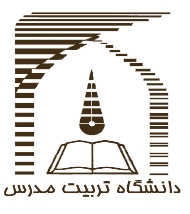                دانشکده مدیریت و اقتصاد                گروه                                                                                  باسمه تعالیرشته تحصیلی:                                                     گرایش/گرایش مورد علاقه:زمینه/زمینه های مورد علاقه:عنوان پیشنهادی پایان نامه/رساله:سؤال های اصلی پژوهش:1- 2-3-فرضیه های اصلی پژوهش:1-2-3-استادان راهنمای پیشنهادی به ترتیب اولویت:             استادان مشاور پیشنهادی به ترتیب اولویت:1-								1-2-								2-3-								3-												امضاء دانشجو:												تاریخ :استاد راهنمای مصوب(دکتر                         )          استاد/استادان مشاور مصوب ( دکتر                                 )تذکر: دانشجویان ورودی مهرماه سال                حداکثر تا تاریخ                فرصت دارند فرم تکمیل شده را تحویل مدیر گروه نمایند. در غیر اینصورت عواقب آن به عهده دانشجو خواهد بود.فرم تعیین استاد راهنما و مشاور دانشجونام و نام خانوادگی دانشجو:                                                               شماره دانشجویی:      